THE BAPTISM OF OUR LORD                               Bethlehem/Zion Lutheran Parish              Janauary 13, 2019            Rev. James Norton Ludington & Fall Creek, Wisconsin            Linda Wiese Organist    	  715-514-5478● ● ● ● ● ● ● ● ● ● ● ● ● ● ● ● ● ● ● ● ● ● ● ● ● ● ● ● ● ● ● ● ● ● ● ● ● ● ● ● LSB #1  P151 	LSB Hymns: 940, 531, 629, 537, 801, 805Old Testament Reading:  Isaiah 43:1-7Epistle:  Romans 6:1-11Holy Gospel: Luke 3:15-22The Message:  “Jesus Paid Our Debt to God”Text:  Matthew 3:13-17Zion's choir will be singing "Praise The One Who Breaks The Darkness" (CH #293)● ● ● ● ● ● ● ● ● ● ● ● ● ● ● ● ● ● ● ● ● ● ● ● ● ● ● ● ● ● ● ● ● ● ● ● ● ● ●This Week’s ScheduleJanuary 13, 2019 Communion		9:00am		Zion Worship Service					9:00am		Bethlehem Sunday School &							 Adult Bible Study				           10:00am               Zion Sunday School				           10:30am		Bethlehem Worship Service                                                                 6:30pm               Youth Group MeetingMonday, January 14		             9:00am		Quilting @ BethlehemTuesday, January 15			7:30pm		DartballWednesday, January 16			5:00pm		Confirmation Sunday, January 20, 2019		9:00am		Zion Worship Service					9:00am		Bethlehem Sunday School &							Adult Bible Study				           10:00am		Zion Sunday School				           10:30am		Bethlehem Worship Service -					  Followed by Potluck and Annual Meeting● ● ● ● ● ● ● ● ● ● ● ● ● ● ● ● ● ● ● ● ● ● ● ● ● ● ● ● ● ● ● ● ● ● ● ● ● ● ●*** Be sure to sign the Red Fellowship Folder on the aisle side of your pew.If you haven’t picked up your newsletter from your mailbox, please do so.Happy Birthday this week to: Andrew Hermann, Sara Luedtke, Delores Starck, Don Schuknecht, & Matthew Grunewald. Please remember in your prayers: Dorothy (Noel) Smith, Don Lane, Bev Curler, Paul Leverty, Penny & Olivia Schmidt, Martha Jaenke, Pastor Jones at Zion-Chippewa, Diane Goss, the grandson of Eugene and Dotty Neumann, Drake, who was hurt snowboarding; shut-ins and members living in Care Facilities.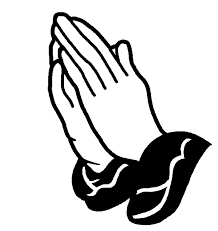 	OUR NURSING HOME RESIDENTS                             HOMEBOUND	Augusta--Diane Goss--Zion                                 	Brian Markham--Beth                   	   Geneva Smith--Beth.                            	Carol Huff--Zion               	   Eileen Hagedorn--Zion                          	Don Berlin--Beth.                 	   Amy Bergman--Zion 			Ellie Grunewald-Beth                 	   Naomi Sudbrink--Beth. 		Delores Starck-Beth.							Winifred Boyea-Wicksey-Zion							Marlene & Bo Tessmer-Beth.Also in nursing homes, or assisted living:			Phyllis Peterson-ZionBev Curler...Oak Gardens Place, Altoona The Manor, Chippewa Falls--Delores Staats, (Marilyn Norton’s mother)Grace-Woodlands, Eau Claire--Florence Korn-Beth.   Neillsville--Dorothy Solberg-Beth.Stanley--Robert Reppe-Zion     River Pines, Altoona--Julia Phillips-BethPrayer Chains: Zion, Betty Woodford 715 877 3225;  Bethlehem, Sharon Tumm 715 877 2402It’s that time again… the Annual Voters meeting at Bethlehem will be held on            Sunday January 20th.  There will be a potluck following the church service, and then         the meeting.  All adult members of the congregation should plan on attending if possible.  Please let Marvin or an elder know if you are willing to serve on a Council position.  We are in need of a church treasurer. Prayerfully consider helping in this position or ask the Lord to guide someone to help out. ALSO, THE SUNDAY SERVICE ON JANUARY 27TH, WILL BE AT 9AM AT BETHLEHEM, so that Zion can have their annual meeting and Pastor can attend.Today in Sunday School, the children studied “The Birth of John.”  Zechariah spoke God’s Word announcing that this baby, John, would give people knowledge of salvation in the forgiveness of sins.  God speaks through His holy Word to give us knowledge of salvation and forgiveness through Jesus, His Son.  In your family discuss, “How does Jesus remind us of the work He has done for us?”Lunch at Zion, today, is hosted by the church council with proceeds going to the fuel fund.  Next week lunch will be hosted by the Mission board, with funds going to send kids to camp.  Be sure to join us for food and fellowship and to support these ministries.
Zion is seeking someone to take over the treasurer position, as Chris would like to resign from this position.  Please, prayerfully consider if you would be able to fill this need.  

Elaine Frank is resigning as Board of Education chair.  If you would be interested in serving on the board of education please talk with her as to what it entails.

Zion congregation and choir is also, still seeking someone to take the position of church organist.  If you know of someone who would do this, please talk to Dave Kiesow.Zion’s Annual Meeting will be held on January 27, 2019.  Worship service will be held at 10:30, followed by a potluck and then the annual meeting.  All adult members of the congregation need to plan on attending. Please prayfully consider helping in the positions that are needed or ask the Lord to guide someone to help out.Our Worship Response 01/06/2019   				               Bethlehem		             Zion                 Attendance                                                        55                             	              45  Offerings      		 	               $1095.85		        $1110.50  Missions				       25.00 Weekly Budget Needs:	                	 $1185.24                     	         $1138.00BETHLEHEM-ZION LUTHERAN PARISH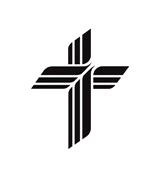 Pastor – Rev. James Norton, (715)514-5478 or cell 1(217)725-2487	Bethlehem, Parish Office (715) 877-3249 - E19675 St. Rd. 27, Fall Creek, WI  54742		    Zion (715) 877-3128 - 1286 S 150th Ave, Fall Creek, WI 54742Web address: www.zion-bethlehem.org     Facebook:  Zion-Bethlehem Lutheran Church           e-mail – countryc@centurylink.netBethlehem Lutheran Church reaching out to our community and to the world with the gospel of Jesus Christ.Zion Lutheran Church seeks to preach and teach God’s word to all people of all ages and show God’s love through our witness, fellowship and service.THE BAPTISM OF OUR LORD, JANUARY 13, 2019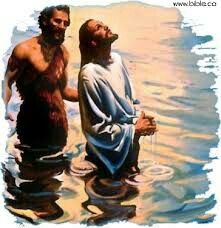 